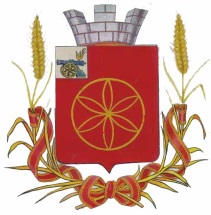 СОВЕТ ДЕПУТАТОВ ПЕРЕВОЛОЧСКОГО СЕЛЬСКОГО ПОСЕЛЕНИЯ РУДНЯНСКОГО РАЙОНА СМОЛЕНСКОЙ ОБЛАСТИРЕШЕНИЕот 30мая  2018 года   № 144В соответствии с нормами Федерального закона от 06.10.2003г. № 131-ФЗ «Об общих принципах организации местного самоуправления в Российской Федерации» (включая изменения), закона Смоленской области от 31.03.2009 № 9-з «О гарантиях осуществления полномочий депутата, члена выборного органа местного самоуправления, выборного должностного лица местного самоуправления в Смоленской области» (включая изменения), Совет депутатов Переволочского сельского поселения Руднянского района Смоленской области	  РЕШИЛ:1. Внести в Устав Переволочского сельского поселения Руднянского района Смоленской области следующие изменения:1) в части 3 статьи 5 слова «рекреационные земли» заменить словами «земли рекреационного назначения»;2) в статье 7:а) пункт 9 части 1 изложить в следующей редакции:«9) утверждение правил благоустройства территории поселения, осуществление контроля за их соблюдением, организация благоустройства территории поселения в соответствии с указанными правилами, а также организация использования, охраны, защиты, воспроизводства городских лесов, лесов особо охраняемых природных территорий, расположенных в границах населенных пунктов сельского поселения;»;б) часть 2 дополнить пунктом 1.1 следующего содержания:«1.1) осуществление в ценовых зонах теплоснабжения муниципального контроля за выполнением единой теплоснабжающей организацией мероприятий по строительству, реконструкции и (или) модернизации объектов теплоснабжения, необходимых для развития, повышения надежности и энергетической эффективности системы теплоснабжения и определенных для нее в схеме теплоснабжения в пределах полномочий, установленных Федеральным законом «О теплоснабжении»;»;3) в части 1 статьи 7.1:а) пункт 13 признать утратившим силу;б) дополнить пунктом 17 следующего содержания:«17)   оказание   содействия  развитию  физической  культуры  и  спорта инвалидов,   лиц   с  ограниченными  возможностями  здоровья,  адаптивной физической культуры и адаптивного спорта.»;4) в статье 13:а) наименование статьи изложить в следующей редакции:«Статья 13. Публичные слушания, общественные обсуждения»; б) в части 4:- дополнить пунктом 2.1 следующего содержания:«2.1) проект стратегии социально-экономического развития сельского поселения;»;- пункт 3 признать утратившим силу;в) в части 6 слова «Порядок организации и проведения публичных слушаний» заменить словами «Порядок организации и проведения публичных слушаний по проектам и вопросам, указанным в части 4 настоящей статьи,»;д) часть 7 изложить в следующей редакции:«7. По проектам генеральных планов, проектам правил землепользования и застройки, проектам планировки территории, проектам межевания территории, проектам правил благоустройства территорий, проектам, предусматривающим внесение изменений в один из указанных утвержденных документов, проектам решений о предоставлении разрешения на условно разрешенный вид использования земельного участка или объекта капитального строительства, проектам решений о предоставлении разрешения на отклонение от предельных параметров разрешенного строительства, реконструкции объектов капитального строительства, вопросам изменения одного вида разрешенного использования земельных участков и объектов капитального строительства на другой вид такого использования при отсутствии утвержденных правил землепользования и застройки проводятся общественные обсуждения или публичные слушания, порядок организации и проведения которых определяется нормативным правовым актом Совета депутатов с учетом положений законодательства о градостроительной деятельности.»;5) в части 2 статьи 22:а) пункт 4 изложить в следующей редакции:«4) утверждение стратегии социально-экономического развития сельского поселения;»;б) дополнить пунктом 11 следующего содержания:«11) утверждение правил благоустройства территории сельского поселения.»;6) пункт б первого абзаца статьи 25 изложить в следующей редакции:«б) денежная компенсация расходов, связанных с осуществлением полномочий, в порядке, установленном решением Совета депутатов.»;6) пункт 5  части 1 статьи 27 изложить в следующей редакции:«б) денежная компенсация расходов, связанных с осуществлением полномочий, в порядке, установленном решением Совета депутатов;»;7) абзац второй части 1 статьи 34 изложить в следующей редакции:«Муниципальные нормативные правовые акты, затрагивающие права, свободы и обязанности человека и гражданина, устанавливающие правовой статус организаций, учредителем которых выступает муниципальное образование, а также соглашения, заключаемые между органами местного самоуправления, вступают в силу после их официального опубликования (обнародования).».2. Настоящее решение вступает в силу со дня официального опубликования в  газете «Руднянский голос» после государственной регистрации в Управлении Министерства юстиции Российской Федерации по Смоленской области.Глава муниципального образованияПереволочского сельского поселения Руднянского района Смоленской области                                     В.А.ЧерняковО внесении изменений в Устав Переволочского сельского поселения  Руднянского района Смоленской областиПринято Решением Совета депутатов Переволочского сельского поселения Руднянского района Смоленской области  30 мая 2018 года